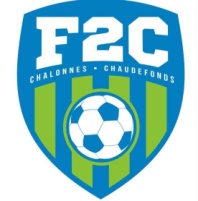 Programme des entraînements jeunes pendant les vacances de la TOUSSAINT FOOT D’ANIMATION / Tous les entrainements ont lieu salle CALONNA (1H15 de séance)(Prévoir basket, garder ses protèges tibias + Gourde)Pour info : Le mercredi 19 Octobre, entrainement au stade aux horaires habituelsFOOT D’ANIMATION / Tous les entrainements ont lieu salle CALONNA (1H15 de séance)(Prévoir basket, garder ses protèges tibias + Gourde)Pour info : Le mercredi 19 Octobre, entrainement au stade aux horaires habituelsFOOT D’ANIMATION / Tous les entrainements ont lieu salle CALONNA (1H15 de séance)(Prévoir basket, garder ses protèges tibias + Gourde)Pour info : Le mercredi 19 Octobre, entrainement au stade aux horaires habituelsCatégorie1ère semaine2ème semaineU7 (2010-20011)REPOSREPOSU9 (2009-2008)Jeudi 27 OCTOBRE16H15/17H30 Entrainement salle CALONNAREPOSU11 (2007-2006)Vendredi 28 OCTOBRE10H30-11H45Entrainement salle CALONNAMercredi 2 NOVEMBRE13H30/14H45Entrainement SALLE CALONNAU13 (2005-2004)Vendredi 28 OCTOBRE13H30/14H45Entrainement salle CALONNAMercredi 2 NOVEMBRE14H45/16HEntrainement SALLE CALONNAFOOT A 11 FOOT A 11 FOOT A 11 Catégorie1ère semaine2ème semaineU15 (2002-2001)Vendredi 21 OCTOBRE14H45/16HEntrainement salle CALONNALundi 24 OCTOBRE16H15/17H30Entrainement salle CALONNAVendredi 28 OCTOBRE14H45/16HEntrainement salle CALONNALundi 31 Octobre14H/16HEntrainement stabilisé U15/U17U17 (2000-1999)Vendredi 21 OCTOBRE16H/17H15Entrainement salle CALONNA Mardi 25 OCTOBRE14H/16HEntrainement au stade terrain AAvec les formateurs du DistrictVendredi 28 OCTOBRE16H/17H15Entrainement salle CALONNALundi 31 Octobre14H/16HEntrainement stabilisé U15/U17